STANDARD OPERATING PROCEDURECreated:	Version No:  	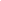 PADDOCK ROTATION BOARD AND PADDOCK SET UP TEMPLATEPADDOCK ROTATION BOARD AND PADDOCK SET UP TEMPLATEPADDOCK ROTATION BOARD AND PADDOCK SET UP TEMPLATEUse this as a template to create and SOP for your farm - you can edit the tagged activities below.Use this as a template to create and SOP for your farm - you can edit the tagged activities below.Use this as a template to create and SOP for your farm - you can edit the tagged activities below.JOB STEPSMEDIASAFETY / QUALITY / ENVIRONMENTPADDOCK ROTATION BOARDThe board shows a table with an "AM" and a "PM" line for every herd. The columns show the day and the date.The gap between a day and the "AM"/ "PM" shows where the cows go on THAT day AFTER the "AM" or "PM" milking.Example: AM, Tuesday the 1st of August, Paddock 5 1/3That means on Tuesday the 1st of August, the cows will go to paddock 5 after milking but only get 1/3 of the paddock.That means, the PM Jockey on that day will find the cows in Paddock 5.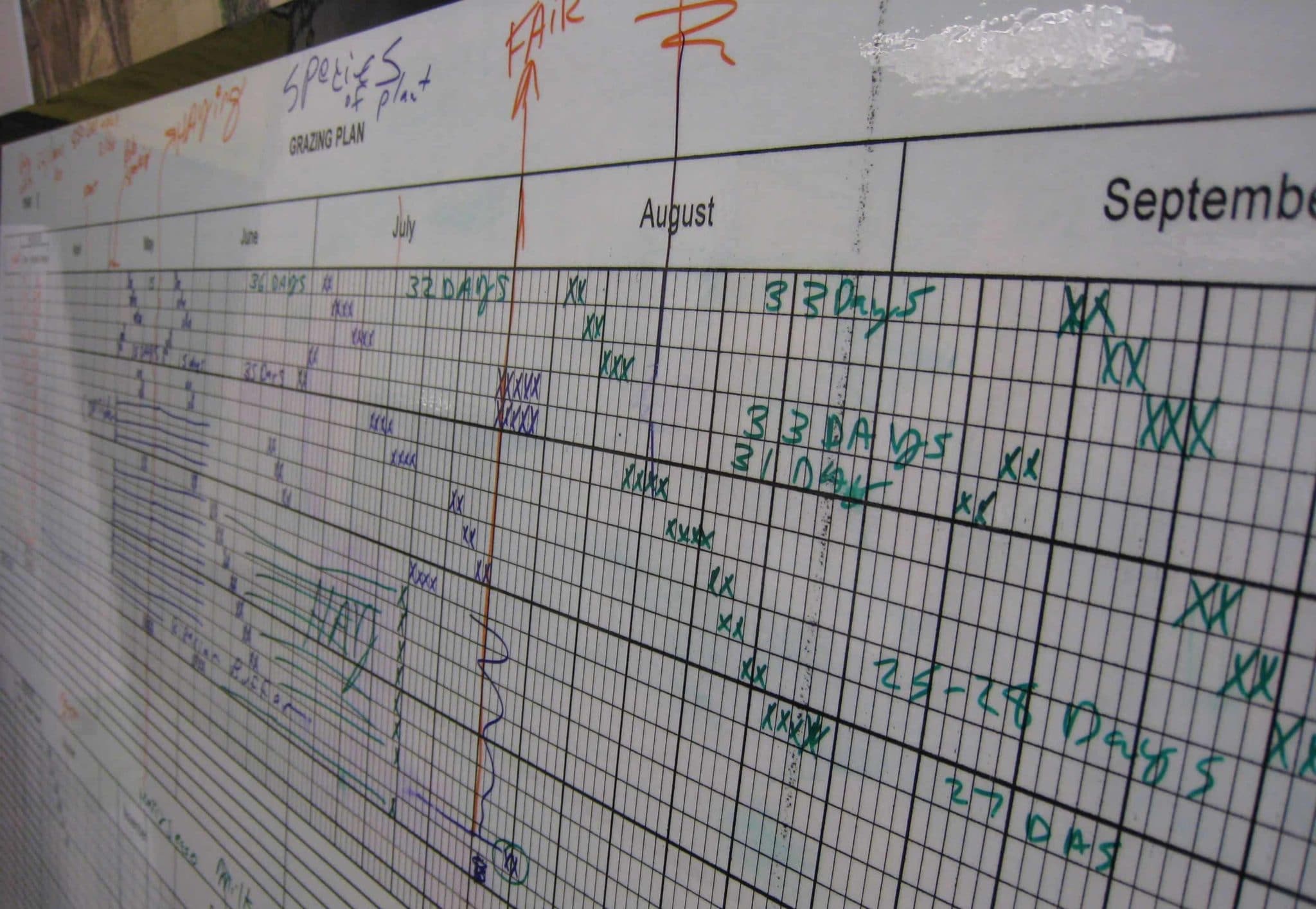 Quality - Try to keep the Rotation Board as tidy as possible to prevent confusions.FARM MAPYou will find the farm map next to the Paddock Rotation Board in the office.Every paddock has a name/ number written on the inside.Lane ways and permanent fences are shown clearly.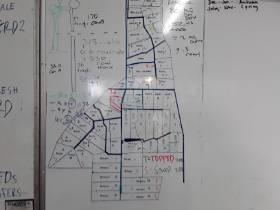 Quality - Keep the map tidy so it is easy to understand for everyone.PADDOCK ROTATION BOARD AND PADDOCK SET UP V2PADDOCK ROTATION BOARD AND PADDOCK SET UP V2PADDOCK ROTATION BOARD AND PADDOCK SET UP V2Use this template to create and SOP for your farm - you can edit the tagged activities below.Use this template to create and SOP for your farm - you can edit the tagged activities below.Use this template to create and SOP for your farm - you can edit the tagged activities below.JOB STEPSMEDIASAFETY / QUALITY / ENVIRONMENTSPLITTING A PADDOCKThe Paddock Rotation Board shows you how much of a paddock the cows get.Drive along the fence towards the back and count the posts. If there is an area without grass (too dry, big puddle,...) this part does not count in your calculations.Check that the back gates of that paddock are shut.Divide the number of posts for example by 3 if the cows get 1/3 or by 2 if the cows get 1/2.If there is no water trough within the first part of the paddock, set the reel behind the water trough so the cows can access water.Hook the handle onto the fence on one side and drive slowly towards the other side holding the reel in your hand allowing the fence to unroll.Tighten the strip fence and attach it to the other permanent fence.Set pig tail posts to hold the strip fence up.Attach the fence to the power on one side of the paddock OR use a solar power box.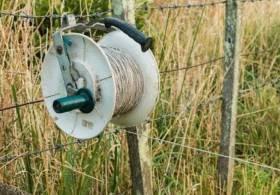 Safety - Do not touch a powered fence.Quality - The straighter the fence, the stronger.